…………………………………………………………… miejscowość i data FORMULARZ ZGŁOSZENIOWY OGÓLNOPOLSKI KONKURS NA NAJLEPSZĄ PRACĘ DYPLOMOWĄ O PROFILU KONSTRUKCYJNO-BUDOWLANYM „Praca Dyplomowa Roku 2018” EDYCJA III IMIĘ I NAZWISKO UCZESTNIKA: ……………………………………………………………………………………………………………………………………………………. ADRES E-MAIL: ……………………………………………………………………………………………………………………………………………………. NAZWA UCZELNI / WYDZIAŁ: ……………………………………………………………………………………………………………………………………………………. ……………………………………………………………………………………………………………………………………………………. KIERUNEK / ROK STUDIÓW / TRYB STUDIÓW (stacjonarny/niestacjonarny): ……………………………………………………………………………………………………………………………………………………. 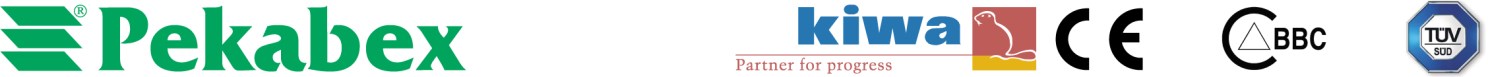 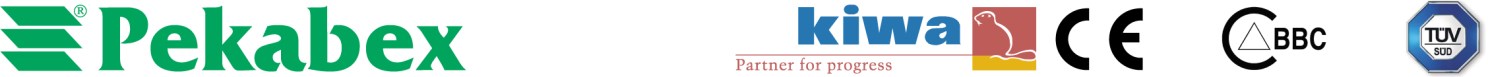 ……………………………………………………………………………………………………………………………………………………. WYBRANY TEMAT PRACY DYPLOMOWEJ: ……………………………………………………………………………………………………………………………………………………. ……………………………………………………………………………………………………………………………………………………. IMIĘ I NAZWISKO PROMOTORA*: ……………………………………………………………………………………………………………………………………………………. ……………………………………………………………………………………………………………………………………………………. *w przypadku wyboru/zmiany promotora w terminie późniejszym należy dosłać informację wraz z Konspektem Pracy Dyplomowej Oświadczam, że zapoznałem/zapoznałam się z Regulaminem Konkursu dostępnym na stronie internetowej www.pekabex.pl i w siedzibie Organizatora Konkursu.  ………...……………………………….. imię i nazwisko Uczestnika PEKABEX BET S.A. 60-462 Poznań, ul. Szarych Szeregów 27 	NIP: 7811846303 tel. +48 61 821 04 00, fax +48 61 822 11 42 	REGON: 301314381 info@pekabex.pl, www.pekabex.pl 	KRS: 0000343297 Sąd Rejonowy Poznań - Nowe Miasto i Wilda w PoznaniuVIII Wydział Gospodarczy KRSKapitał zakładowy opłacony w całości: 3 000 000 PLN 